INSTITUTIONAL INNOVATION COUNCIL (IIC)MAHARSHI DAYANAND UNIVERSITY, ROHTAK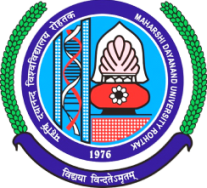 One Day National Seminar on		“Innovative Practices in Farming”		खेती में परिवर्तन के लिए नवाचार23rd February, 2019                Venue: IHTM Conference Hall, M.D. University, Rohtak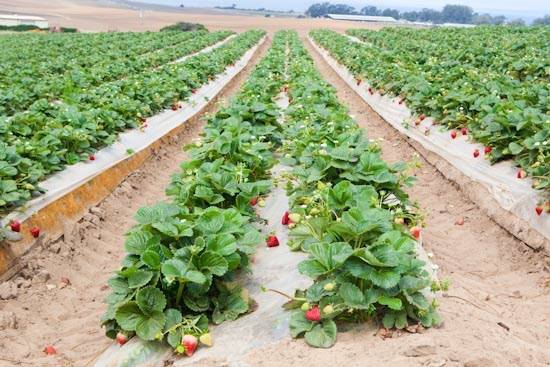 S.No.ProgrammeTime1Registration9:00-9:30 am2Opening CeremonyDr. Surender YadavSaraswati VandanaUniversity KulgeetVision & Mission of UniversityWelcome of dignitaries10:00-10:30am3Welcome address by Prof. Rajkumar Coordinator-Zero Budget FarmingDean Students’ WelfareMaharshi Dayanand University, Rohtak10:30-10:40 am4Opening address by Prof. Ajay K. Rajan President, Institutional Innovation Council (IIC) Maharshi Dayanand University, Rohtak10:40-10:50 am5Address by Prof. Rajbir SinghHon’ble Vice ChancellorMaharshi Dayanand University, Rohtak 10:50-11:00 am6Key Note address on ‘Innovative Practices in Farming’Padma Shri Bharat Bhushan TyagiInnovative Farmer, Bulandshahr11:05-11:30 am7‘Innovative Practice for Mushroom Cultivation in Haryana’Shri. Harpal Singh BajwaBajwa Mushroom Farms, Kurukshetra11:30-11:50 am8High Tea11:50-12:10 pm9‘Role of Centre of Excellence for Vegetables to promote innovative practices among farmers’Sh. Deepak K. DhattarwalDeputy Director HorticultureCentre of Excellence for VegetablesGharaunda (Karnal), Haryana12:15-12:45 pm10‘Innovative practices for the cultivation and production of Cordyceps militaris and other elle mushrooms’Ms. Seema GulatiElle Farms, Karnal, Haryana12:45-1:15 pm11‘Innovative farming for sustainable development & livelihood’ Sh. Sukrampal BeniwalProgressive Farmer, Dhyana1:15-1:45 pm12Thanks note by Dr. Sarvajeet S. GillOrganizing SecretaryAsst. Prof., CBT, MDU1:45-1:50 pm13Valedictory function 1:50-2:00 pm14LUNCH2:00-2:30 pm